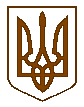 СЛАВУТСЬКА    МІСЬКА    РАДАХМЕЛЬНИЦЬКОЇ    ОБЛАСТІР І Ш Е Н Н Я20 сесії міської ради  VІІІ скликанняПро розгляд заяви ЗАКАЦЮРИ О.М. щодоприпинення права користування земельноюділянкою по вул. Ярослава Мудрого в м. СлавутаРозглянувши заяву ЗАКАЦЮРИ Олександра Михайловича від 05.08.2022 №5708/21-09/2022 щодо припинення права користування земельною ділянкою по вул. Ярослава Мудрого в м. Славута, яка перебуває в користуванні на умовах оренди відповідно до Договору оренди землі від 08.10.2018 зі змінами та доповненнями, внесеними Додатковою угодою від 21.06.2019 та оформленням права власності на об’єкт нерухомого майна - незавершене будівництво, що розташоване на вказаній земельній ділянці суборендарем МАРТИНЮК Ганною Сергіївною, керуючись ст. ст. 12,  122,  141 Земельного кодексу України,  ст. 31, 32 Закону України «Про оренду землі», п.34 ч. 1 ст. 26 Закону України «Про місцеве самоврядування в Україні», міська рада ВИРІШИЛА:1.Припинити ЗАКАЦЮРІ Олександру Михайловичу право користування земельною ділянкою площею 1000 кв.м (кадастровий номер: 6810600000:01:008:0116), що розташована по вул. Ярослава Мудрого в м.Славута, цільове призначення земельної ділянки: для розміщення та експлуатації основних, підсобних і допоміжних будівель та споруд підприємств переробної, машинобудівної та іншої промисловості, що перебуває в користуванні на умовах оренди відповідно до Договору оренди землі від 08.10.2018 зі змінами та доповненнями Додатковою угодою від 21.06.2019.2.ЗАКАЦЮРІ Олександру Михайловичу укласти угоду про розірвання Договору оренди землі від 08.10.2018 зі змінами та доповненнями Додатковою угодою від 21.06.2019 та  внести відповідні відомості до Державного реєстру речових прав на нерухоме майно щодо припинення речового права користування земельною ділянкою, зазначеної в пункті 1 рішення, в порядку визначеному законодавством.3.Контроль за виконанням даного рішення покласти на постійну комісію з питань регулювання земельних відносин, комунального майна та адміністративно - територіального устрою (Віктора ГАРБАРУКА), а організацію виконання  – на заступника міського голови з питань діяльності виконавчих органів ради Людмилу КАЛЮЖНЮК. Міський голова                                                                       Василь СИДОР09 вересня 2022 р.Славута№ 25-20/2022